МЕЖДУНАРОДНЫЙ (ЗАОЧНЫЙ)НАУЧНЫЙ КОНКУРС«ЛУЧШЕЕ ЭССЕ - 2016»
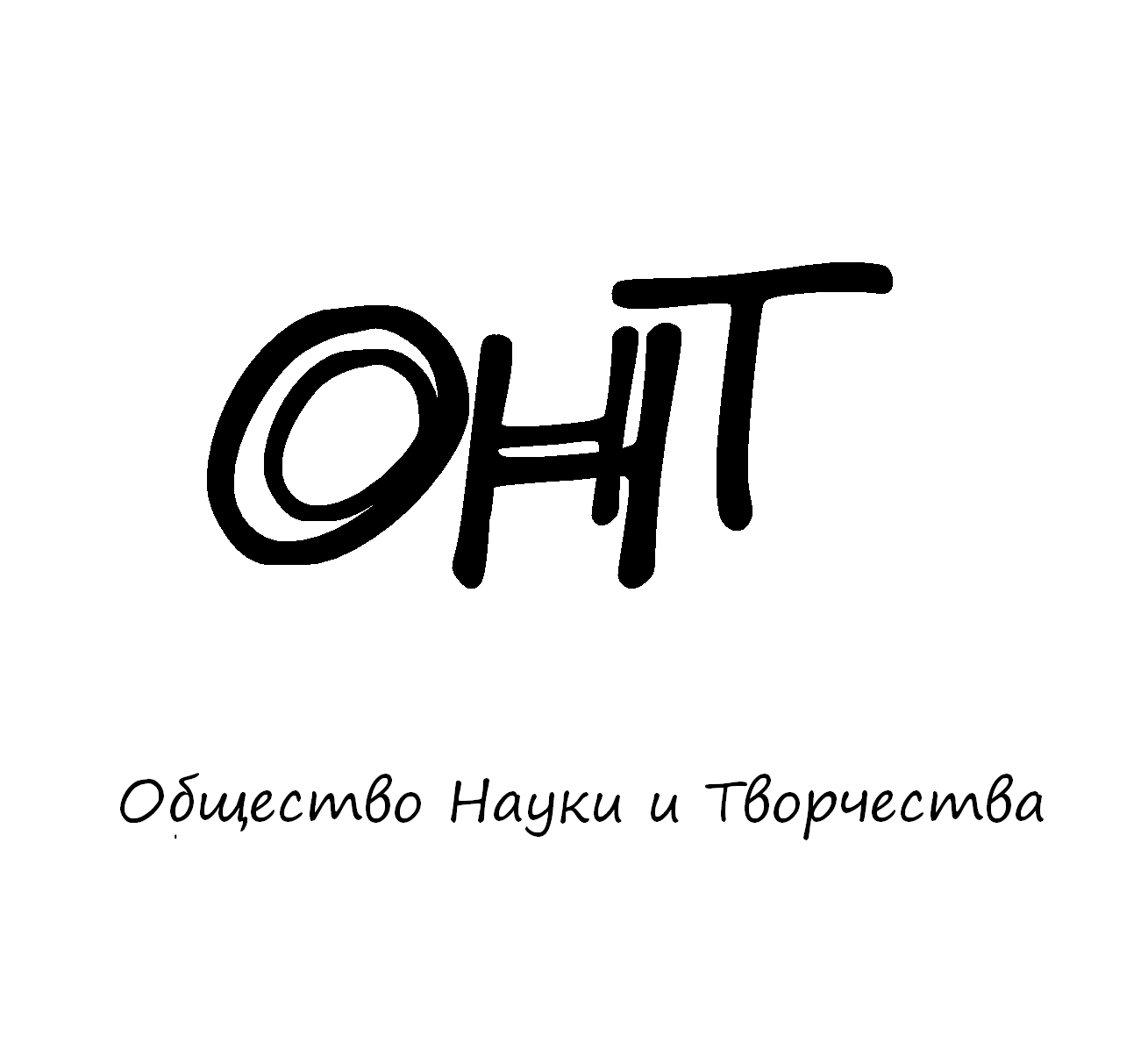 21 мая 2016 годаКАЗАНЬ Доброго времени суток!Приглашаем всех желающих принять участие в Международном конкурсе на выявление лучших эссе. Рассматривается любая тематика эссе. Главное требование – раскрытие авторского видения проблемного вопроса.На конкурс принимаются авторские работы в формате MS Word. По итогам мероприятия  будут объявлены победители конкурса в различных номинациях («Лучшее аналитическое мышление,  «Креативная работа года» и т.д.). Номинации формируются исходя из общего уровня материалов и количества участников.Каждый участник получает по итогам конкурса диплом участника/победителя конкурса – оригинал документа посредством  Почты России.УСЛОВИЯ УЧАСТИЯ В КОНКУРСЕ
1. Участником конкурса может быть только физическое лицо.2. Возраст участников не регламентируется.3. Количество заявок от одного участника не ограничено.4. Форма участия в конкурсе – заочная.5. Организационный взнос за участника из РФ  – 400 руб. Собранные средства используются для возмещения организационных, издательских, полиграфических расходов и расходов по пересылке материалов участникам конкурса. Оплачивать следует по банковским реквизитам, указанным ниже.6. Организационный взнос за участника из других стран  – 600 руб. Собранные средства используются для возмещения организационных, издательских, полиграфических расходов и расходов по пересылке материалов участникам конкурса. Оплата из зарубежных стран должна проходить по системам Western Union, Золотая Корона, Unistream. Перевод необходимо сделать на имя Кузьмин Сергей Владимирович, г. Казань (Kuzmin Sergey Vladimirovich, Kazan, Russia). 7. Конкурсные материалы представляются на конкурс по электронной почте на электронный адрес оргкомитета.8. Работы, не отвечающие условиям конкурса или представленные с нарушением требований, могут быть не приняты к рассмотрению.9. Рукописные материалы не рассматриваются.10. На каждое новое эссе заявка оформляется отдельно, оргвзнос оплачивается отдельно.ПОРЯДОК ПРОВЕДЕНИЯ МЕРОПРИЯТИЯ
1. Прием конкурсных материалов проходит до  20.05.2016 (включительно).2. На конкурс предоставляется:- заявка участника, которая должна носить имя «Заявка_(необходимо указать фамилию участника)», например, «Заявка_Петров» и т.д;- скан (копия) квитанции оплаты участия в конкурсе;- электронный вариант эссе в формате MS Word. 3. Все материалы высылаются на адрес электронной почты: ontvor@yandex.ru.4. Приемная комиссия в течение 12 часов должна написать письмо о том, что материалы приняты к участию в конкурсе. В случае неполучения ответа, просим Вас продублировать заявку на участие.5. Итоги конкурса будут доступны 21 мая:- по электронной почте;- на сайте on-tvor.ru;- в официальной группе ОНТ Вконтакте: vk.com/ontvor.ОСОБЕННОСТИ ПРОВЕДЕНИЯ КОНКУРСА1. За участие каждого соавтора нужно доплачивать 100 рублей. Заявка на участие каждого автора оформляется по отдельности.2. Рассылка дипломов проходит в течение двух недель после подведения итогов конкурса.3. Форма оформления эссе – свободная. Объем эссе не регламентируется.4. Заявка на участие оформляется в документе формата MS Word.5. Основной язык материалов конкурса – русский. Принимаются материалы также на английском языке. Возможность принятия материалов, написанных на других языках, уточняйте по эл. почте ontvor@yandex.ru.6. Конкурс проходит при поддержке Макеевского экономико-гуманитарного института       (г. Макеевка), об этом будет указано на дипломах участников и победителей конкурса.ЗАЯВКА НА УЧАСТИЕ В КОНКУРСЕ ОРГКОМИТЕТ КОНКУРСА1. Айзикова И.А. - доктор филологических наук, профессор Томского государственного университета.2. Есаджанян Б.М. - академик АПСН (РФ), доктор педагогических наук, профессор Армянского государственного педагогического университета им. Х.Абовяна, Ереван.3. Амирханян М.Д. - доктор филологических наук, профессор Ереванского государственного лингвистического университета им. В.Я. Брюсова.4. Тер-Вартанов Э.Р. - кандидат философских наук, доцент Ереванского государственного лингвистического университета им. В.Я. Брюсова.5. Сафарян Ю.А. - доктор архитектуры, профессор, лауреат Госпремии СССР, Ереванский государственный университет архитектуры и строительства.6. Петросян В.С. - кандидат исторических наук, доцент Ереванского государственного университета.
7. Геворкян С.Р. - доктор психологических наук, профессор, Армянский государственный педагогический университет им. Х.Абовяна, Ереван.8. Котова Н.И. - к.т.н., доцент кафедры торгового дела, профессор РАЕ, член Европейской академии естествознания.9. Волженцева И.В. - академик УТА Украины, доктор психологических наук, профессор, зав. кафедрой психологии, Макеевский  экономико-гуманитарный институт.КОНТАКТЫПо всем вопросам обращайтесь по электронной почте: ontvor@yandex.ruКонтактный телефон для срочных вопросов:  89503125696 – руководитель Общества Науки и Творчества Кузьмин Сергей Владимирович.Официальный сайт: on-tvor.ruБАНКОВСКИЕ РЕКВИЗИТЫ ДЛЯ ОПЛАТЫ ОРГВЗНОСА (УЧАСТНИКАМ ИЗ РФ):Представляем Вашему вниманию все научные мероприятия Общества Науки и Творчества в мае  2016  года:Конференции:24 мая. XXXVI Международная (заочная) научно – практическая конференция гуманитарных и общественных наук «Культура, наука и искусство: вопросы продуктивного взаимодействия в XXI веке»25 мая. XXXVI Международная (заочная) научно – практическая конференция «Вопросы совершенствования юридического знания в XXI веке: единство теории и практики»26 мая. XXXVI Международная (заочная) научно – практическая конференция «Вопросы психологии и педагогики в культурном воспитании современного человека»27 мая. XXXVI Международная (заочная) научно – практическая конференция «Перспективные направления    взаимодействия    экономических наук в XXI веке» 28 мая. XXXVI Международная (заочная) научно – практическая конференция по всем наукам «Процессы интеграции мирового   научного  знания  в  XXI  веке»Публикации:1-31 мая. Международный научный журнал «SCIENCE TIME» (Выпуск №5/2016, РИНЦ)1-31 мая. Международный научный журнал «Вестник Науки и Творчества» (Выпуск №5/2016, РИНЦ)1-31 мая. Международный журнал коллективных монографий и объемных статей «Уникальные исследования  XXI  века» (Выпуск №5/2016, РИНЦ)1-31 мая. Международный сборник научных трудов «Интеграция мировых научных процессов как основа общественного прогресса» (Выпуск №37)Конкурсы:21  мая.  Международный (заочный) научный конкурс  «Лучшее Эссе - 2016»26  мая.  Международный (заочный) конкурс  презентаций «НИРС – 2016»28  мая.  Международный (заочный) конкурс  «Лучшее студенческое исследование - 2016»31  мая.  Международный (заочный) конкурс  НИР  «Majesty - 2016»Олимпиады:14–19  мая. Международная (дистанционная) олимпиада по журналистике17-22 мая. Международная (дистанционная) олимпиада по информационным технологиям19–24  мая. Международная (дистанционная) олимпиада по конституционному праву24–29  мая. Международная (дистанционная) олимпиада по менеджментуПодробности можно получить на сайте on-tvor.ru  в разделе «Мероприятия».Ф.И.О. автораМесто работы или учебы (ВУЗ)Должность, кафедра без сокращений, ученая степень, ученое звание (если есть)Адрес рабочий, домашнийE-mailТелефон мобильныйНазвание эссеОсновная мысль работы (кратко, 2-3 предложения)Работа направлена для участия в конкурсе«Лучшее эссе–2016»Адрес, на который необходимо  высылать материалы (обязательно с указанием индекса и ФИО получателя)Источник, из которого Вы узнали об Обществе Науки и ТворчестваПолучатель:ИП Кузьмин Сергей Владимирович (указывать полностью)ИНН 165720091033Р/с: 40802810207010000094 Банк
получателя:ПАО "ИнтехБанк"БИК: 049205804К/с: 30101810700000000804Назначение платежа:За участие в Международном конкурсе «Лучшее                 эссе - 2016» (указать ФИО участника)Дополнительные способы оплаты:Кошелек Web Money: R338981268449Яндекс. Кошелек: 41001790968661Дополнительные способы оплаты:Кошелек Web Money: R338981268449Яндекс. Кошелек: 41001790968661